16.11.2016											         № 1389						г. СевероуральскО внесении изменений в Административный регламентпредоставления муниципальной услуги «Предоставление разрешения на отклонение от предельных параметров разрешенного строительства, реконструкции объекта капитального строительства», утвержденный постановлением Администрации Североуральскогогородского округа от 31.05.2016 № 767Руководствуясь Федеральным законом от 27 июля 2010 года № 210-ФЗ «Об организации предоставления государственных и муниципальных услуг», постановлением Администрации Североуральского городского округа от 26.04.2012 № 560 «Об утверждении порядка разработки и утверждения административных регламентов предоставления муниципальных услуг на территории Североуральского городского округа, порядка проведения экспертизы проектов административных регламентов предоставления муниципальных услуг на территории Североуральского городского округа», Администрация Североуральского городского округаПОСТАНОВЛЯЕТ:1. Внести в Административный регламент предоставления муниципальной услуги «Предоставление разрешения на отклонение от предельных параметров разрешенного строительства, реконструкции объекта капитального строительства», утвержденный постановлением Администрации Североуральского городского округа от 31.05.2013 № 767, с изменениями, внесенными постановлениями Администрации Североуральского городского округа от 23.09.2014 № 1350,                       от 08.07.2016 № 871 (далее – Административный регламент), следующие изменения:1.1 пункт 2.6 раздела 2 Административного регламента изложить в следующей редакции: «2.6. Для предоставления муниципальной услуги заявитель направляет в отдел заявление по форме, приведенной в приложении № 2 к настоящему регламенту.К указанному заявлению прилагаются следующие документы:1) документ, удостоверяющий личность Заявителя (физического лица), либо представителя Заявителя (физического лица). Заявителем, либо представителем Заявителя, при получении муниципальной услуги может быть предъявлена универсальная электронная карта;2) документы, подтверждающие статус юридического лица (учредительные документы);3) документ, удостоверяющий права (полномочия) представителя физического или юридического лица, если с заявлением обращается представитель Заявителя (Заявителей);4) правоустанавливающие документы на земельный участок.»;1.2 в пункте 2.7 раздела 2 Административного регламента слова «подпунктах 3-6» заменить словами «подпункте 4»;1.3 в пункте 2.8 раздела 2 Административного регламента слова «подпунктах 3, 5» заменить словами «подпункте 4»;1.4 в подпункте 2 пункта 2.12 слова «или объекта недвижимого имущества, расположенного на неделимом земельном участке» исключить;1.5 в подпункте 5 пункта 2.12 слова «или в государственном кадастре недвижимости отсутствуют сведения о земельном участке, необходимые для выдачи кадастрового паспорта земельного участка» заменить словами «и граница земельного участка не установлена в соответствии с требованиями земельного законодательства («Земельный кодекс Российской Федерации» от 25.10.2001                    № 136-ФЗ, Федеральный закон от 24.07.2007 № 221-ФЗ «О государственном кадастре недвижимости»).2. Опубликовать настоящее постановление в газете «Наше слово» и разместить на официальном сайте Администрации Североуральского городского округа.И. о. Главы АдминистрацииСевероуральского городского округа					  И.И. Достовалова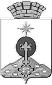 АДМИНИСТРАЦИЯ СЕВЕРОУРАЛЬСКОГО ГОРОДСКОГО ОКРУГАПОСТАНОВЛЕНИЕ